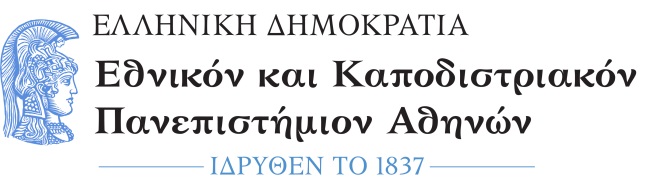 ΣΧΟΛΗ ΕΠΙΣΤΗΜΩΝ ΥΓΕΙΑΣ ΙΑΤΡΙΚΗ ΣΧΟΛΗΠΡΟΓΡΑΜΜΑ ΜΕΤΑΠΤΥΧΙΑΚΩΝ ΣΠΟΥΔΩΝ«ΕΠΙΣΤΗΜΗ ΤΟΥ ΣΤΡΕΣ ΚΑΙ Η ΠΡΟΑΓΩΓΗ ΤΗΣ ΥΓΕΙΑΣ»Προς: Γραμματεία του Π.Μ.Σ. Επιστήμη του Στρες και Προαγωγή της ΥγείαςΑθήνα , …..../……../20…....ΑΙΤΗΣΗ ΑΠΑΛΛΑΓΗΣ ΑΠΟ ΤΕΛΗ ΦΟΙΤΗΣΗΣ – ΥΠΕΥΘΥΝΗ ΔΗΛΩΣΗΕΠΩΝΥΜΟ: ……………………………….ΟΝΟΜΑ: …………………………………..ΠΑΤΡΩΝΥΜΟ: ………………………….ΑΡΙΘΜΟΣ ΔΕΛΤΙΟΥ ΤΑΥΤΟΤΗΤΑΣ: ……………………………..Παρακαλώ όπως δεχτείτε την αίτηση απαλλαγής μου από τα τέλη φοίτησης του Π.Μ.Σ. Συνημμένα υποβάλλω τα παρακάτω απαιτούμενα δικαιολογητικά, σύμφωνα με τα οριζόμενα της αριθμ. 108990/Ζ1  απόφασης του ΥΠΕΘ Τεύχος B’ 4899/16.09.2022 "(Ρύθμιση των θεμάτων σχετικά με τη διαδικασία  δωρεάν φοίτησης σε Πρόγραμμα Μεταπτυχιακών Σπουδών με τέλη φοίτησης) και του ΦΕΚ Β' 4659/5-9-2022 που αφορά τη διαπίστωση του ποσού που αντιστοιχεί στο εθνικό διάμεσο διαθέσιμο ισοδύναμο εισόδημα.Υπεύθυνη δήλωση από την οποία προκύπτει ότι δεν έχω κάνει χρήση του δικαιώματος απαλλαγής από τα τέλη φοίτησης σε Π.Μ.Σ. με τη διάταξη του άρθρου 86 του ν. 4957/2022 και ότι δεν λαμβάνει υποτροφία από άλλη πηγή.E1 του συνόλου των μελών της οικογένειας του αιτούντοςΕκκαθαριστικό του συνόλου των μελών της οικογένειας του αιτούντοςΕΝΦΙΑ (εκκαθαριστικό) του συνόλου των μελών της οικογένειας του αιτούντοςΠιστοποιητικό οικογενειακής κατάστασης του αιτούντοςΛοιπά απαιτούμενα έγγραφα:……………………………………………………………………………………………………………………………………………………………………………………………………………………………………………………………………………………………………………………………………………………………………………………………………………………………………………………………………………………………………………………………………………………………………………………………………………………………………………………………………………………………………………………………………………………………………………………………………………………………………………………………………………………………………………………………………………………………………………………………………………………………………………………………………………………………………………………………………………………………………………………………………………………………………………………………………………………………………………………….…………………………………………………………………………………………………………………………………………….……………………………………………………………………………………………………………………………………………..…………………………………………………………………………………………………………………………………………………………………………………………………………………………………………………………………………………………..………………………………………………………………………………………………………………………………………………………………………………………………………………….(ΥΠΟΓΡΑΦΗ)* Σημειώνεται ότι το παρόν επέχει θέση Υπεύθυνης Δήλωσης, σύμφωνα με τα οριζόμενα στο άρθρο 5, παραγρ.3 της αριθμ.131757/Ζ1 απόφασης του ΥΠΕΘ (ΦΕΚ 3387/Β/10.8.2018)